The applicant will tick (√) the appropriate yes/no boxesREQUIRED NAVIGATION PERFORMANCE APPROACH (RNP APCH) APPLICATION CHECKLIST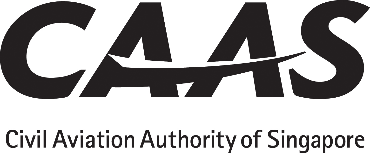 DOCUMENTS TO BE SUBMITTED WITH LETTER OF APPLICATIONDOCUMENTS TO BE SUBMITTED WITH LETTER OF APPLICATIONDOCUMENTS TO BE SUBMITTED WITH LETTER OF APPLICATIONDOCUMENTS TO BE SUBMITTED WITH LETTER OF APPLICATIONDOCUMENTS TO BE SUBMITTED WITH LETTER OF APPLICATIONDOCUMENTS TO BE SUBMITTED WITH LETTER OF APPLICATIONDOCUMENTS TO BE SUBMITTED WITH LETTER OF APPLICATIONDescription of DocumentsCompletion by ApplicantCompletion by ApplicantCAAS Use(All line items are to be initialed and dated)CAAS Use(All line items are to be initialed and dated)CAAS Use(All line items are to be initialed and dated)CAAS Use(All line items are to be initialed and dated)Description of DocumentsYESNOAcceptableUnacceptableNot ApplicableRemark(s)1	Compliance statement which shows how the criteria of ANO Paragraph 13(2A) and ANR Division 2 have been satisfied.2	Sections of the AFM or AFM Supplements, TCDS, Service Bulletin, Service Letter or statement from aircraft / avionics manufacturer confirming RNP APCH eligibility of aircraft3	For modified aircraft: Documentation on aircraft inspection / modification, maintenance records documenting the installation or modification in accordance with specific CAAS requirements.  4	Maintenance programme including practices and procedures pertinent to RNP APCH as well as RNAV/ RNP operations.5	Flight crew RNAV / RNP training programme and syllabi for initial and recurrent training.6	Operation manuals and checklists that include RNP APCH operating practices and procedures: Operations Manual Part A, Operations Manual Part B, Operations Manual Part C,Operations Manual Part D, andFCOM.7	Minimum Equipment List (MEL) that includes items pertinent to RNP APCH operations.8	Evidence of Navdata integrity is compliant with RTCA DO-200A / EUROCAE ED-76A 9	Human / Machine / Interaction review10	Quality System Risk Assessment